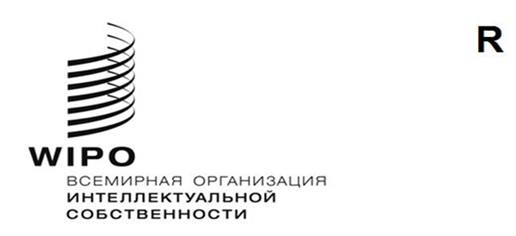 WO/CC/78/3оригинал: английскийдата: 21 июля 2020 г.Координационный комитет ВОИССемьдесят восьмая (51-я очередная) сессия
Женева, 21–29 сентября 2020 г.ОДОБРЕНИЕ СОГЛАШЕНИЙДокумент подготовлен Секретариатом1.	В соответствии со статьей 13(1) Конвенции, учреждающей Всемирную организацию интеллектуальной собственности (ВОИС), любое генеральное соглашение, достигнутое в целях установления рабочих отношений и сотрудничества с другими межправительственными организациями, заключается Генеральным директором после одобрения Координационным комитетом ВОИС.  В этой связи: Генеральный директор ВОИС и Генеральный секретарь Карибского сообщества (КАРИКОМ) подготовили Соглашение о сотрудничестве между ВОИС и КАРИКОМ, призванное установить отношения сотрудничества по вопросам, представляющим взаимный интерес, с целью координации усилий Сторон в области развития и популяризации интеллектуальной собственности (ИС) в государствах – членах КАРИКОМ.  Текст Соглашения о сотрудничестве приводится в приложении I к настоящему документу;  и Генеральный директор ВОИС и Генеральный директор Организации восточнокарибских государств (ОВКГ) подготовили Соглашение о сотрудничестве, призванное установить рамки взаимодействия ВОИС и ОВКГ по вопросам, связанным с ИС, в интересах содействия экономическому, социальному и культурному развитию региона ОВКГ.  Текст Соглашения о сотрудничестве приводится в приложении II к настоящему документу. 2.	Координационному комитету ВОИС предлагается одобрить Соглашение о сотрудничестве между ВОИС и КАРИКОМ и Соглашение о сотрудничестве между ВОИС и ОВКГ, приведенные, соответственно, в приложениях I и II к документу WO/CC/78/3. [Приложения следуют]СОГЛАШЕНИЕ О СОТРУДНИЧЕСТВЕ МЕЖДУКАРИБСКИМ СООБЩЕСТВОМ (КАРИКОМ) 
ИВСЕМИРНОЙ ОРГАНИЗАЦИЕЙ ИНТЕЛЛЕКТУАЛЬНОЙ СОБСТВЕННОСТИ (воис)Карибское сообщество (далее «КАРИКОМ») и Всемирная организация интеллектуальной собственности (далее «ВОИС»), ниже совместно именуемые «Стороны» или по отдельности «Сторона», в стремлении достичь целей, изложенных в пересмотренном Чагуарамасском договоре о создании Карибского сообщества, включая единый рынок и единое экономическое пространство КАРИКОМ, и Конвенции, учреждающей ВОИС, включая Повестку дня в области развития ВОИС,признавая статус КАРИКОМ в качестве аккредитованного наблюдателя при ВОИС, ипреисполненные решимости тесно сотрудничать по вопросам, представляющим взаимный интерес, с целью согласования усилий для их большей, потенциально возможной, эффективности и с должным учетом их соответствующих целей и функций, ДОГОВОРИЛИСЬ о нижеследующем:Статья I
ОБЛАСТИ СОТРУДНИЧЕСТВАСтороны могут сотрудничать по всем аспектам интеллектуальной собственности, в том числе путем:создания программ для государственного и частного секторов, которые позволят гражданам региона КАРИКОМ выработать подход и приобрести знания и навыки для эффективной работы с интеллектуальной собственностью;создания и более активного внедрения программ обучения и профессиональной подготовки в области интеллектуальной собственности для реализации в официальной и неофициальной форме, а также альтернативных видов дистанционного обучения;разработки национальных и региональных программных документов, стратегий и мер, призванных поощрять инновации, распространение технологий и использование авторско-правовых отраслей;оказания технической помощи по разработке национальных и региональных законов, подзаконных актов, руководств и инструкций в области интеллектуальной собственности в порядке поддержки усилий КАРИКОМ по гармонизации такого законодательства и методов работы;обсуждения вариантов создания национальных и региональных систем для сохранения выражений фольклора, других традиционных знаний и национального достояния, главным образом коренных народов региона КАРИКОМ, с помощью правовых инструментов;участия представителей КАРИКОМ в международных совещаниях по охране прав интеллектуальной собственности;распространения информации о новейших тенденциях, связанных с развитием института интеллектуальной собственности, включая законодательство и договоры в области интеллектуальной собственности;обмена информацией о мероприятиях в области интеллектуальной собственности, проводимых любой из Сторон, с любым из членов КАРИКОМ и поддержки участия обеих Сторон в таких мероприятиях;  исотрудничества в любой другой области, которая будет сообща определена КАРИКОМ и ВОИС на совещаниях министров, курирующих вопросы интеллектуальной собственности в КАРИКОМ. Статья II
РЕСУРСЫ И ИХ МОБИЛИЗАЦИЯЕсли иное не указано в письменном виде, каждая Сторона отвечает за покрытие расходов, понесенных ею в процессе осуществления деятельности, предусмотренной настоящим Соглашением.  Если какое-либо конкретное мероприятие по линии сотрудничества, предложенное в соответствии с настоящим Соглашением, не может быть оперативно покрыто из средств бюджета ВОИС или КАРИКОМ, Стороны договариваются сотрудничать в наиболее приемлемой форме для определения и получения необходимых ресурсов.Статья III
РЕАЛИЗАЦИЯСтороны будут на ежегодной основе координировать реализацию программы работы, причем контроль будет осуществляться путем обмена информацией между ВОИС и КАРИКОМ по их соответствующим обычным рабочим каналам связи.Порядок и конкретные условия реализации деятельности по линии сотрудничества, упомянутой в настоящем Соглашении, подлежат согласованию Сторонами или могут быть изменены по договоренности Сторон для каждого конкретного случая в отдельности и определяют функциональные и финансовые обязанности каждой из Сторон.  Обе Стороны признают, что финансирование такой деятельности по линии сотрудничества подлежит утверждению с использованием их внутренних процедур.Статья IV
ОБЩИЕ СООБРАЖЕНИЯСтороны подтверждают, что:(a)	настоящее Соглашение не создает никаких обязательств, имеющих юридическую силу или пользующихся исковой защитой, в отношениях между Сторонами; (b)	все мероприятия, согласованные Сторонами, обусловлены соответствующими внутренними задачами, функциями, политикой и процедурами Сторон;(c)	ничто в настоящем Соглашении не следует рассматривать или толковать как отказ от привилегий и иммунитетов любой из Сторон или их должностных лиц и служащих; такие привилегии и иммунитеты четко закреплены настоящим документом.Любые уведомления, предусмотренные настоящим Соглашением, направляются в письменном виде на имя следующих представителей каждой из Сторон: Секретариат Карибского сообщества (КАРИКОМ)Группа по вопросам единого рынка и единого экономического пространства КАРИКОМ 1st Floor, Sky Mall, Haggatt Hall, BarbadosЭлектронная почта:  info.csmeunit@caricom.orgТелефон:  +246 429 6064Факс:  +246 437 2689Вниманию координатора программы, единый рынок и единое экономическое пространство КАРИКОМи Всемирная организация интеллектуальной собственности (ВОИС)34, Chemin des Colombettes1211 Geneva 20SwitzerlandЭлектронная почта:  lac.mail@wipo.intТелефон:  +41 22 338 8171Факс:  +41 22 338 8390Вниманию руководителя Секции стран Карибского бассейна, Региональное бюро для Латинской Америки и Карибского бассейна Статья V
ИЗМЕНЕНИЕ СОГЛАШЕНИЯНастоящее Соглашение может быть изменено по взаимному согласию Сторон, выраженному в письменном виде.Статья VI
ПРЕКРАЩЕНИЕ ДЕЙСТВИЯ СОГЛАШЕНИЯЛюбая из Сторон может прекратить действие настоящего Соглашения при условии письменного уведомления о своем намерении за шесть месяцев.  Если одна из Сторон принимает решение о прекращении действия настоящего Соглашения, это не затрагивает ранее принятые обязательства в связи с проектами, утвержденными для реализации в соответствии с настоящим Соглашением.Статья VII
ВСТУПЛЕНИЕ В СИЛУНастоящее Соглашение вступает в силу с момента его подписания Генеральным секретарем КАРИКОМ и Генеральным директором ВОИС.Статья VIII
УРЕГУЛИРОВАНИЕ СПОРОВСтороны прилагают все усилия для разрешения любых споров или разногласий, возникающих в процессе выполнения настоящего Соглашения или в связи с ним, мирными средствами путем переговоров.В УДОСТОВЕРЕНИЕ ЧЕГО Стороны подписали настоящее Соглашение о сотрудничестве в двух оригинальных экземплярах.[Приложение II следует]СОГЛАШЕНИЕ О СОТРУДНИЧЕСТВЕ МЕЖДУОРГАНИЗАЦИЕЙ ВОСТОЧНОКАРИБСКИХ ГОСУДАРСТВ (овкг) ИВСЕМИРНОЙ ОРГАНИЗАЦИЕЙ ИНТЕЛЛЕКТУАЛЬНОЙ СОБСТВЕННОСТИ (ВОИС) Организация восточнокарибских государств (далее «ОВКГ») и Всемирная организация интеллектуальной собственности (далее «ВОИС»), ниже совместно именуемые «Стороны» или по отдельности «Сторона»,ПРИНИМАЯ ВО ВНИМАНИЕ стремление Сторон сотрудничать при проведении мероприятий, благоприятствующих развитию системы интеллектуальной собственности (ИС) в регионе ОВКГ, в частности в следующих государствах – членах ВОИС и ОВКГ: Антигуа и Барбуда, Доминика, Гренада, Сент-Люсия, Сент-Китс и Невис и Сент-Винсент и Гренадины,ПРИЗНАВАЯ, что задача ОВКГ заключается в том, чтобы способствовать устойчивому развитию государств – членов этой организации, помогая им максимально эффективно использовать общее пространство, упрощая их интеграцию в мировую экономику, участвуя в разработке и реализации политики и программ, касающихся региональных и международных вопросов, и развивая двустороннее и многостороннее сотрудничество, БУДУЧИ ПРЕИСПОЛНЕННЫМИ РЕШИМОСТИ консолидировать и активизировать работу по линии регионального сотрудничества и интеграции в интересах поддержки дальнейшего экономического, социального и культурного развития народов региона и выполнения мандата, сформулированного в пересмотренном Бастерском договоре, учреждающем Экономический союз ОВКГ,ПРИЗНАВАЯ решающую роль ИС в деле поддержки экономического роста, промышленного развития и технического прогресса в мире,В СТРЕМЛЕНИИ наладить и поддерживать сотрудничество по вопросам ИС между ОВКГ и ВОИС,ОСОЗНАВАЯ, что тесное сотрудничество ОВКГ и ВОИС имеет важнейшее значение для содействия распространению принципов охраны прав ИС и управления ими в регионе ОВКГ,РУКОВОДСТВУЯСЬ ВЫШЕИЗЛОЖЕННЫМ, Стороны договорились установить партнерские отношения, призванные популяризировать цели, изложенные в Конвенции, учреждающей ВОИС, в Бастерском договоре 1981 г., учреждающем ОВКГ, и в пересмотренном Бастерском договоре 2011 г., учреждающем Экономический союз ОВКГ, в интересах согласования усилий для их большей, потенциально возможной, эффективности и с должным учетом их соответствующих целей и функций, исходя из следующих положений: Статья I
ЦЕЛЬЦель настоящего Соглашения о сотрудничестве состоит в том, чтобы установить рамки взаимодействия, в пределах которых возможна реализация совместных мероприятий и проектов, а также конкретных направлений программной деятельности, согласованных ОВКГ и ВОИС.Статья II
ОБЛАСТИ СОТРУДНИЧЕСТВАПризнавая ценность ИС для региона ОВКГ, Стороны могут сотрудничать по всем областям системы ИС, включая:разработку политики и стратегий для субрегиона ОВКГ;оказание технической помощи в разработке и модернизации законов и подзаконных актов по тематике ИС посредством обмена информацией;создание субрегиональной системы (систем), призванной унифицировать принципы эффективной административной поддержки ИС, включая формирование субрегиональной патентной системы;организацию мероприятий, призванных поддержать развитие потенциала в области охраны объектов ИС и управления ими, включая помощь странам ОВКГ в форме внедрения информационно-технологических решений ВОИС для административной поддержки прав ИС;взаимодействие с целью организации научных конференций, практикумов, семинаров и других учебных программ для поддержки развития потенциала в области использования ИС в субрегионе;оказание поддержки в вопросах использования глобальных услуг ВОИС; иоказание технической помощи по укреплению системы ИС в субрегионе ОВКГ.Статья III
РЕАЛИЗАЦИЯПорядок и конкретные условия реализации деятельности по линии сотрудничества, упомянутой в настоящем Соглашении, подлежат согласованию Сторонами для каждого конкретного случая в отдельности и определяют функциональные и финансовые обязанности каждой из Сторон.  Обе Стороны признают, что финансирование такой деятельности по линии сотрудничества подлежит утверждению с использованием их внутренних процедур.Статья IV
КОНФИДЕНЦИАЛЬНОСТЬОВКГ и ВОИС обязуются сохранять конфиденциальность любых документов, информации или других материалов, доведенных до их сведения в конфиденциальном порядке, разглашение которых способно нанести ущерб другой Стороне.Статья V
ОБЩИЕ СООБРАЖЕНИЯСтороны подтверждают, что:настоящее Соглашение не создает никаких обязательств, имеющих юридическую силу или пользующихся исковой защитой, в отношениях между Сторонами;все мероприятия, согласованные Сторонами, обусловлены соответствующими внутренними задачами, функциями, политикой и процедурами Сторон;ничто в настоящем Соглашении или в связи с ним не следует рассматривать как отказ от привилегий и иммунитетов любой из Сторон или их должностных лиц и служащих; такие привилегии и иммунитеты четко закреплены настоящим документом;  иСтороны признают, что настоящее Соглашение о сотрудничестве с даты его вступления в силу заменяет собой аналогичное соглашение, вступившее в силу в 2002 г.Любые уведомления, предусмотренные настоящим Соглашением, направляются в письменном виде на имя следующих представителей каждой из Сторон:Генеральный директорОрганизация восточнокарибских государств (ОВКГ)Mourne FortuneCastriesSaint Luciaи Генеральный директорВсемирная организация интеллектуальной собственности34, Chemin des Colombettes 1211 Geneva 20SwitzerlandСтатья VI
НЕВОЗМОЖНОСТЬ СОЗДАНИЯ ЮРИДИЧЕСКИХ ПАРТНЕРСТВ ИЛИ ПРЕДСТАВИТЕЛЬСТВНастоящее Соглашение о сотрудничестве не учреждает никаких юридических партнерств и представительств.  Ни одна из Сторон не уполномочена и не имеет права действовать в качестве агента, служащего или представителя другой Стороны, а также совершать деловые операции или принимать обязательства от имени другой Стороны.  Ни одна из Сторон не связана никакими действиями, заявлениями или поведением другой Стороны.Статья VII
УРЕГУЛИРОВАНИЕ СПОРОВЛюбые споры или противоречия, вытекающие из толкования или применения настоящего Соглашения о сотрудничестве, разрешаются мирными средствами путем консультаций и переговоров.Статья VIII
ВНЕСЕНИЕ ИЗМЕНЕНИЙЛюбая из Сторон может обратиться с письменным ходатайством о пересмотре или изменении всех частей настоящего Соглашения о сотрудничестве.  Настоящее Соглашение о сотрудничестве может быть изменено по взаимному согласию Сторон.  Любые изменения или поправки, согласованные Сторонами, вступают в силу с даты, установленной Сторонами.Статья IX
ВСТУПЛЕНИЕ В СИЛУНастоящее Соглашение о сотрудничестве вступает в силу с момента его подписания Генеральным директором ОВКГ и Генеральным директором ВОИС.Статья X
ПРЕКРАЩЕНИЕ ДЕЙСТВИЯЛюбая Сторона может прекратить действие настоящего Соглашения при условии письменного уведомления о своем намерении за шесть месяцев.Если одна из Сторон принимает решение о прекращении действия настоящего Соглашения, это не затрагивает ранее принятые обязательства в связи с проектами, утвержденными для реализации в соответствии с настоящим Соглашением.В УДОСТОВЕРЕНИЕ ЧЕГО нижеподписавшиеся, должным образом уполномоченные своими соответствующими организациями, подписали настоящее Соглашение о сотрудничестве в двух оригинальных экземплярах на английском языке.[Конец приложения II и документа]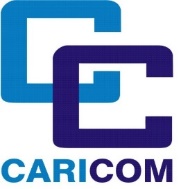 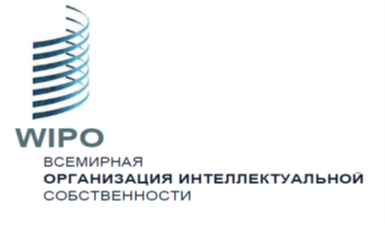 КАРИБСКОЕ СООБЩЕСТВОЗа Карибское сообщество (КАРИКОМ)За Всемирную организацию интеллектуальной собственности (ВОИС)Его Превосходительство 
г-н Ирвин ЛаРокГ-н [имя и фамилия]Генеральный секретарьГенеральный директорМесто:Место:Дата:Дата: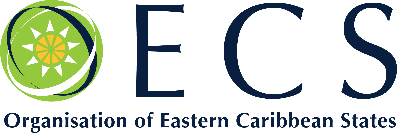 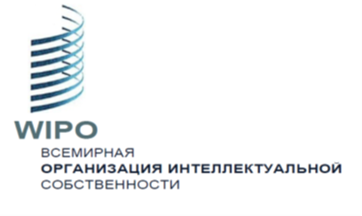 За Организацию восточнокарибских государств (ОВКГ)За Всемирную организацию интеллектуальной собственности (ВОИС)Генеральный директорГенеральный директорМесто:Место:Дата:Дата: